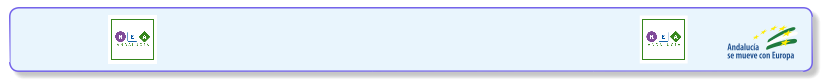 SELF EVALUATION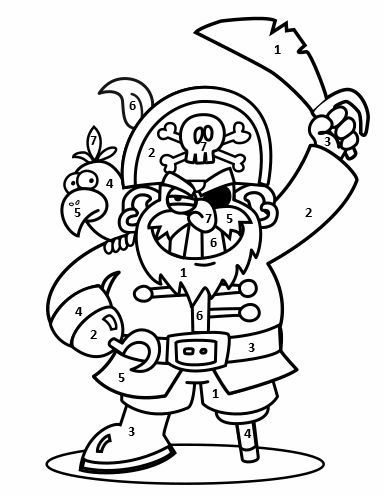 RÚBRICAYESNO1I can create a model of an island.2I can explain the model to my classmates/ the rest of the school.3 I enjoy using English for real communication. 4I can observe and understand an itinerary. 5I know how to help people to find a place or object by giving instructions.6I appreciate important aspects in life such as: friendship, peace, cooperation, healthy life, Equality of opportunity.7I can create an archipelago. 